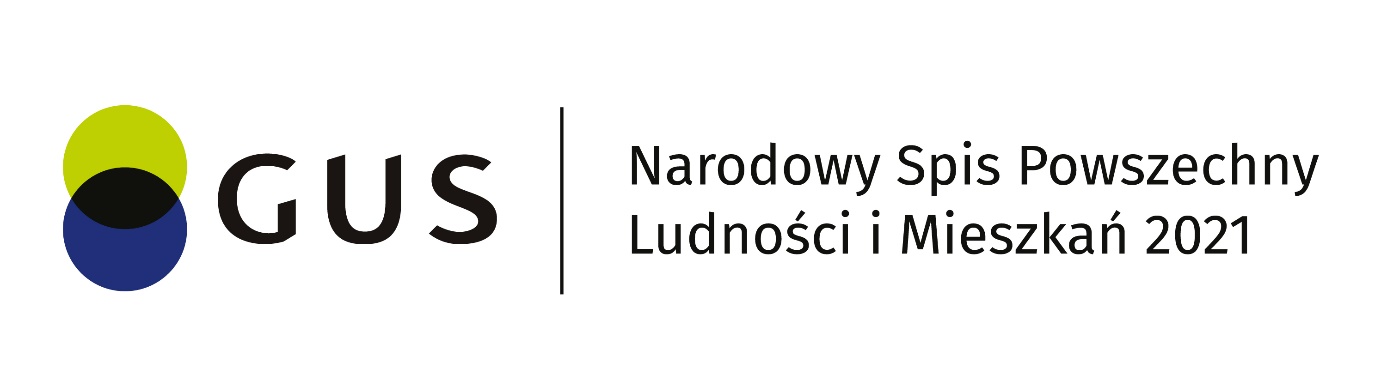 Szanowni Państwo!Od 1 kwietnia trwa Narodowy Spis Powszechny Ludności i Mieszkań 2021.Informacje, które zbierają pracownicy polskiej statystyki publicznej, poszerzą i zaktualizują wiedzę
o naszym kraju i jego mieszkańcach. Dzięki temu lepiej poznamy potrzeby i wyzwania, z którymi mierzymy się w codziennym życiu.Podstawową i obowiązkową formą w tegorocznym spisie ludności jest SAMOSPIS INTERNETOWY. 
Dodatkowo z uwagi na sytuację epidemiczną jest to najbezpieczniejsza, a także najwygodniejsza forma wypełnienia swojego obowiązku.Formularz spisowy dostępny jest na stronie SPIS.GOV.PL. Dla osób, które same nie będą mogły dopełnić obowiązku samospisu, w tutejszym Urzędzie Gminy  przygotowane zostało stanowisko do samospisu, a pracownicy Biura Spisowego pomagają
w wypełnieniu tego obowiązku.Jeżeli nie spiszą się Państwo internetowo, a skontaktuje się z Państwem rachmistrz spisowy,
będą musieli Państwo udzielić mu odpowiedzi.Za odmowę udziału w badaniu może zostać nałożona kara grzywny do 5 tysiecy zł.